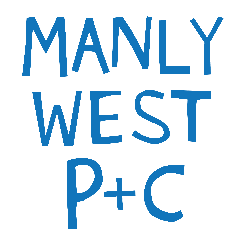 PROJECT PROPOSAL HEADINGProposed project timeline Project OverviewProject OwnerEg, MW P&C EC subcommitteePurpose and desired outcomesProject implications and potential risksProject Timeline  Summary of project timeline start to finishDetails to appear on page 3.ResourcesPeopleTeamsSub-committee SuppliersEquipmentSpaceFinancial SupportGrants etc.Budget requiredBudget required and how the project will be funded.Communication requirements List all stakeholders and ways to communicate which each of them various stages of the projectProject ReviewHow and when will this project be reviewed to ensure it meets project needs.Approvals and EndorsementsMotion for General Meeting Members For more information please contact:NameEmail Phone
Timeline